ОБРАЗОВАТЕЛЬНАЯ ПРОГРАММА ДОПОЛНИТЕЛЬНОГО ОБРАЗОВАНИЯ – ОБЩЕРАЗВИВАЮЩАЯ ПРОГРАММА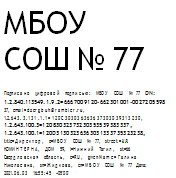 «Раннее изучение английского языка»»Аннотации к рабочим программамЦель изучения учебного курса «Раннее изучение английского языка» в 1 классе: формирование умений общаться на английском языке с учётом речевых возможностей, потребностей и интересов младших школьников: элементарных коммуникативных умений в говорении, аудировании, чтении и письме.Задачами реализации Программы курса являются: способствовать более раннему приобщению младших школьников к новому для них языковому миру в том возрасте, когда они еще не испытывают психологических барьеров в использовании иностранного языка как средства общения; формировать у детей готовность к общению на иностранном языке и положительный настрой к дальнейшему его изучению; сформировать элементарные коммуникативные умения в говорении и в аудировании, с учетом речевых возможностей и потребностей младших школьников; способствовать развитию личности ребенка, его речевых способностей, внимания, мышления, памяти и воображения; мотивации к дальнейшему овладению иностранным языком на втором году обучения; способствовать социализации и обеспечению коммуникативно-психологической адаптации младших школьников к новому языковому миру для преодоления в дальнейшем психологических барьеров в использовании иностранного языка как средства общения; способствовать освоению элементарных лингвистических представлений, доступных младшим школьникам и необходимых для овладения устной и письменной речью на английском языке.Специфика Программы заключается в том, что принципы, положенные в основу обучения английскому языку во многом совпадают с принципами обучения русскому языку в 1 классе. Младшие школьники усваивают звуки, слова, структуры в простых и в то же время реальных речевых ситуациях, ежедневно возникающих при общении со сверстниками, где им приходится выражать свои мысли, чувства, желания и т.д. Обучающиеся научатся рассказывать о семье, школе, животных, игрушках и еде, т. е. о том, что их интересует в реальной жизни. В 1 классе обучение детей английскому языку строится на принципе устного опережения, т. е. дети сначала овладевают языком путем устного общения: они слушают и говорят. Главное внимание уделяется развитию разговорной речи и пополнению словарного запаса.В соответствии с п.1 ч.5 ст.5 ФЗ-273, в ОО создаются необходимые условия для получения без дискриминации качественного образования лицами с ограниченными возможностями (далее – ОВЗ), для коррекции нарушений развития и социальной адаптации, оказания ранней коррекционной помощи на основе специальных педагогических подходов, методов и способов общения.Программа может быть адаптирована для обучения детей с ОВЗ. Реализация адаптированной Программы может способствовать решению следующих коррекционных задач: развитие у обучающихся до необходимого уровня психофизиологических функций: артикуляционного аппарата, фонематического слуха, мелких мышц руки, оптико- пространственной ориентации, зрительно-моторной координации и др.; обогащение кругозора обучающихся, формирование отчетливых разносторонних представлений о предметах и явлениях окружающей действительности, которые позволяют ребенку осознанно воспринимать учебный материал; формирование социально-нравственного поведения (осознание новой социальной роли обучающегося, выполнение обязанностей, диктуемых данной ролью, ответственное отношение к учебе, соблюдение правил поведения на уроке, правил общения и т.д.); формирование учебной мотивации; развитие личностных компонентов познавательной деятельности (познавательная активность, самостоятельность, произвольность), преодоление интеллектуальной пассивности; формирование умений и навыков, необходимых для деятельности любого вида: умение ориентироваться в задании, планировать работу, выполнять ее в соответствии с образцом, инструкцией, осуществлять самоконтроль и самооценку; формирование соответствующих возрасту общеинтеллектуальных умений (операции анализа, сравнения, обобщения, практической группировки, логической классификации, умозаключений и др.); охрана и укрепление соматического и психического здоровья обучающихся; организация благоприятной социальной среды.